Path to Moral ExcellencePersonal Growth：Being Realistic and PracticalAccept facts; respect evidence; dare to explore  Story：Song Ci the Forensic Judge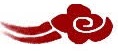 Learn from a StoryStory adapted from (Song Dynasty) Collected Cases of Injustice Rectified through Forensic Science (by Song Ci)  Let Us Discuss原以為李四一案會就此了結，是甚麼令宋慈翻查案件，找出真兇？宋慈和師爺的辦案手法各有甚麼不同？你較為欣賞哪一種？為甚麼？你認為自己在處事態度上，比較像師爺還是宋慈？試舉例說說自己的經驗和感受。在日常的學習中，如果你對課本的內容有懷疑，你會怎樣做？Quotations from the Classics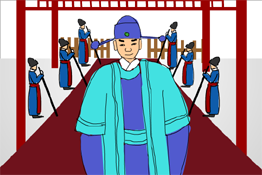 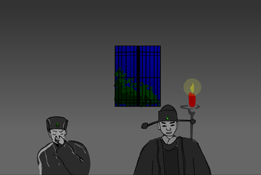 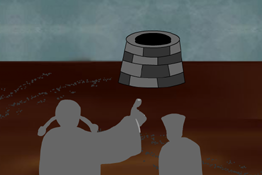 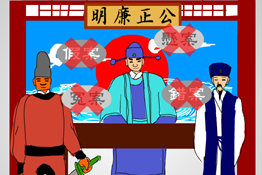 